به نام ایزد  دانا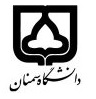 (کاربرگ طرح درس)                   تاریخ بهروز رسانی:               دانشکده     کویر شناسی                                               نیمسال دوم سال تحصیلی98-97بودجهبندی درسمقطع: کارشناسی ارشد مقطع: کارشناسی ارشد مقطع: کارشناسی ارشد تعداد واحد: نظری2.تعداد واحد: نظری2.	فارسی: مدیریت اکوسیستمهای طبیعی	فارسی: مدیریت اکوسیستمهای طبیعینام درسپیشنیازها و همنیازها:پیشنیازها و همنیازها:پیشنیازها و همنیازها:پیشنیازها و همنیازها:پیشنیازها و همنیازها:لاتین:natural ecosystem managementلاتین:natural ecosystem managementنام درسشماره تلفن اتاق:5558شماره تلفن اتاق:5558شماره تلفن اتاق:5558شماره تلفن اتاق:5558	علیرضا مشکی	مدرس:	علیرضا مشکی	مدرس:	علیرضا مشکی	مدرس:	علیرضا مشکی	مدرس:منزلگاه اینترنتی:http://alirezamoshki.profile.semnan.ac.irمنزلگاه اینترنتی:http://alirezamoshki.profile.semnan.ac.irمنزلگاه اینترنتی:http://alirezamoshki.profile.semnan.ac.irمنزلگاه اینترنتی:http://alirezamoshki.profile.semnan.ac.ir	Alireza_moshki@semnan.ac.ir	پست الکترونیکی:	Alireza_moshki@semnan.ac.ir	پست الکترونیکی:	Alireza_moshki@semnan.ac.ir	پست الکترونیکی:	Alireza_moshki@semnan.ac.ir	پست الکترونیکی:برنامه تدریس در هفته و شماره کلاس: چهارشنبه 8 تا 10 صبح برنامه تدریس در هفته و شماره کلاس: چهارشنبه 8 تا 10 صبح برنامه تدریس در هفته و شماره کلاس: چهارشنبه 8 تا 10 صبح برنامه تدریس در هفته و شماره کلاس: چهارشنبه 8 تا 10 صبح برنامه تدریس در هفته و شماره کلاس: چهارشنبه 8 تا 10 صبح برنامه تدریس در هفته و شماره کلاس: چهارشنبه 8 تا 10 صبح برنامه تدریس در هفته و شماره کلاس: چهارشنبه 8 تا 10 صبح برنامه تدریس در هفته و شماره کلاس: چهارشنبه 8 تا 10 صبح اهداف درس:آشنایی دانشجویان با ساختار سیما مکانیزم عمل و شیوه های مدیریت اکوسیستمهای طبیعی اهداف درس:آشنایی دانشجویان با ساختار سیما مکانیزم عمل و شیوه های مدیریت اکوسیستمهای طبیعی اهداف درس:آشنایی دانشجویان با ساختار سیما مکانیزم عمل و شیوه های مدیریت اکوسیستمهای طبیعی اهداف درس:آشنایی دانشجویان با ساختار سیما مکانیزم عمل و شیوه های مدیریت اکوسیستمهای طبیعی اهداف درس:آشنایی دانشجویان با ساختار سیما مکانیزم عمل و شیوه های مدیریت اکوسیستمهای طبیعی اهداف درس:آشنایی دانشجویان با ساختار سیما مکانیزم عمل و شیوه های مدیریت اکوسیستمهای طبیعی اهداف درس:آشنایی دانشجویان با ساختار سیما مکانیزم عمل و شیوه های مدیریت اکوسیستمهای طبیعی اهداف درس:آشنایی دانشجویان با ساختار سیما مکانیزم عمل و شیوه های مدیریت اکوسیستمهای طبیعی امکانات آموزشی مورد نیاز:امکانات آموزشی مورد نیاز:امکانات آموزشی مورد نیاز:امکانات آموزشی مورد نیاز:امکانات آموزشی مورد نیاز:امکانات آموزشی مورد نیاز:امکانات آموزشی مورد نیاز:امکانات آموزشی مورد نیاز:امتحان پایانترمآزمایشگاهارزشیابی مستمر(کوئیز)ارزشیابی مستمر(کوئیز)فعالیتهای کلاسی و آموزشیفعالیتهای کلاسی و آموزشینحوه ارزشیابینحوه ارزشیابی13---77درصد نمرهدرصد نمرهاکولوژی عمومی دکتر قربانیشناخت محیط زیست پروفسور یخکشیاکولوژی عمومی دکتر قربانیشناخت محیط زیست پروفسور یخکشیاکولوژی عمومی دکتر قربانیشناخت محیط زیست پروفسور یخکشیاکولوژی عمومی دکتر قربانیشناخت محیط زیست پروفسور یخکشیاکولوژی عمومی دکتر قربانیشناخت محیط زیست پروفسور یخکشیاکولوژی عمومی دکتر قربانیشناخت محیط زیست پروفسور یخکشیمنابع و مآخذ درسمنابع و مآخذ درستوضیحاتمبحثشماره هفته آموزشیمقدمه1تقسیم بندی مقوله های زیست محیطی در جهانگردی2تقسیم بندی مقوله های زیست محیطی در جهانگردی3عوامل تشکیل دهنده اکوسیستم اقلیم4عوامل تشکیل دهنده اکوسیستم خاک5عوامل تشکیل دهنده اکوسیستم پوشش گیاهی6محیط زیست و جهانگردی7محیط زیست و جهانگردی8محیط زیست و جهانگردی9جهانگردی در جنگل10جهانگردی در بیابان11جهانگردی در کوهستان12پارکهای طبیعی13مدیریت حیات وحش14آشنایی با GIS15ارزیابی نهایی و امتحان پایان ترم16